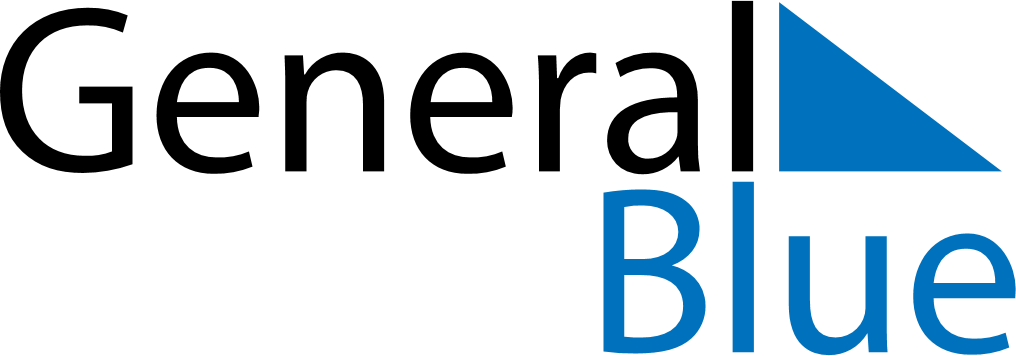 April 2023April 2023April 2023MadagascarMadagascarSundayMondayTuesdayWednesdayThursdayFridaySaturday123456789101112131415Easter SundayEaster Monday16171819202122End of Ramadan (Eid al-Fitr)2324252627282930